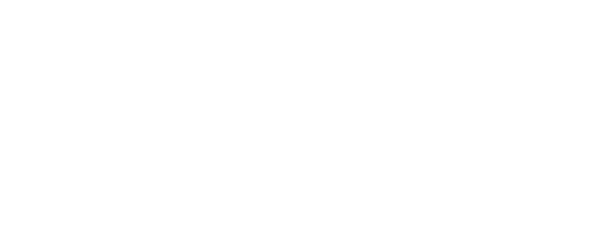 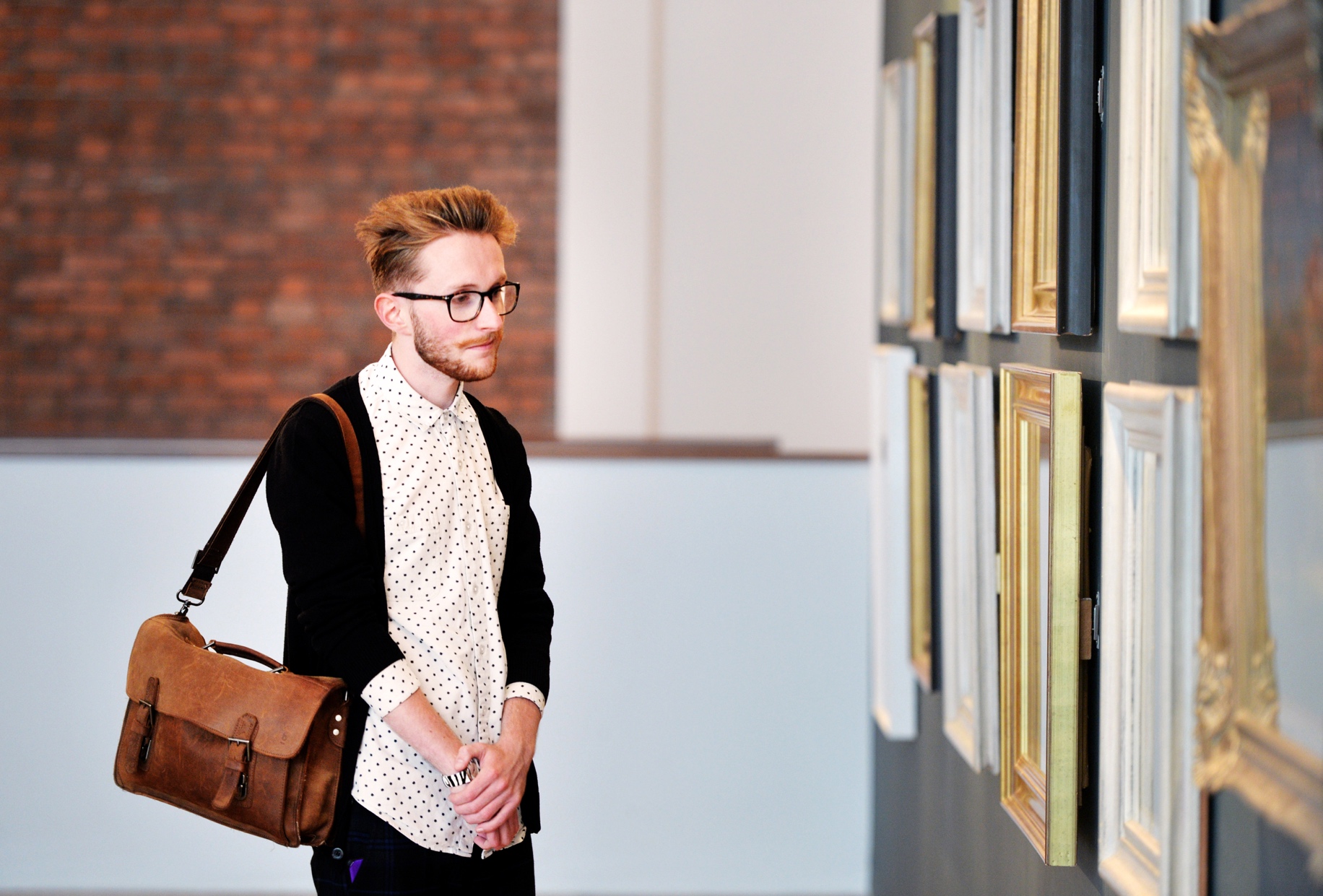 A visitor enjoys works in Crawford Art Gallery’s Upper Gallery which will be exhibiting NOW YOU SEE IT…from July 20 until September 15. Photo: ProvisionCrawford Art Gallery celebrates collection with last exhibition NOW YOU SEE IT…You are invited to celebrate the much-loved works of Crawford Art Gallery’s collection one last time in a final exhibition before the gallery closes for major redevelopment works. NOW YOU SEE IT… is an exhibition of a diverse range of artworks from the collection presented across two floors. Public voteIt brings together the results of a recent public selection process called You Tell We Show, in which gallery-goers selected their own favourite works, with paintings and sculptures chosen by Crawford Art Gallery’s team. This exhibition is an opportunity for visitors to experience these national treasures in Crawford Art Gallery’s historic building before its closure for a major redevelopment and restoration project in autumn 2024.Redevelopment works to begin in 2025 A date for the public closure is set to be announced within weeks and works to the building are due to begin in 2025 following the appointment of a building contractor. The selected artworks in NOW YOU SEE IT… span three centuries and range from portraits and landscapes to more abstract expressions.  Featuring some well-known works by Dorothy Cross, Louis le Brocquy, Mainie Jellett, and Patrick Scott, the exhibition also encompasses recent acquisitions from a diverse array of local, national, and international artists. Celebrate Cork icons and fresh new perspectivesIconic public favourites including Men of the South by Seán Keating and portraits of Fiona Shaw and Roy Keane rub shoulders with works by Corban Walker, Bridget Flannery, Tom Climent, Amanda Coogan, and Dragana Jurišić.“We’ve been delighted and even a bit surprised by the artworks that have been requested,” Michael Waldron, co-curator of the exhibition, says. “It’s a brilliant mixture where one can encounter an old familiar, new favourite, or unexpected delight. We are including the reasons for their selection in the labels too so that will be a fun new twist for visitors. But we’d still love to know if your favourite artwork is represented, or if you will find a new one.”Look out for Crawford Art Gallery’s social media channels in the weeks to come as some familiar Cork faces choose their own favourite artworks from NOW YOU SEE IT... Curated by Dawn Williams and Michael Waldron, NOW YOU SEE IT… is open daily until 15 September 2024. ENDSwww.crawfordartgallery.ie  Crawford Art Gallery, Emmet Place, Cork, Ireland.Dyane Hanrahan Marketing & Communications ManagerE: dyanehanrahan@crawfordartgallery.ie  T +353 (0) 21 4907856 M +353 (0) 86 8278151 Ellie O’Byrne Press OfficerE: press@crawfordartgallery.ie  M +353 (0)87125 8446Notes to Editor: for extra images please click here. About Crawford Art GalleryCrawford Art Gallery is an Irish National Cultural Institution (NCI) dedicated to contemporary and historic visual art, located in a significant heritage building in the heart of Cork city. Offering a dynamic programme of temporary exhibitions, it also houses a collection of national importance which tells the compelling story of Cork and Ireland over the last three centuries.Originally built in 1724 as the city’s Customs House, the Gallery is home to the famous Canova Casts, gifted to Cork two centuries ago. Featured in the gallery’s collection of over 3,000 objects are contemporary artists Aideen Barry, Gerard Byrne, Maud Cotter, Dorothy Cross and Sean Scully as well as much-loved works by Irish artists James Barry, Harry Clarke, Mainie Jellett, Seán Keating, Daniel Maclise, Norah McGuinness and Jack B. Yeats.About Crawford Art Gallery’s Capital Redevelopment 2024-2026Crawford Art Gallery closes in Autumn 2024 for two years to undergo an enormously exciting capital redevelopment project. This multi-million euro investment will increase gallery space by 45%, preserve and protect three centuries of existing built heritage, and create a cultural legacy for a new century as Cork continues to grow.The project is a Government of Ireland 2040 project funded by the department of Tourism, Culture, Arts, Gaeltacht, Sport and Media in partnership with the Office of Public Works (OPW). The award-winning Grafton Architects have worked on a redevelopment design that includes a new Learn and Explore facility for public engagement, significant storage for the National Collection at Crawford, a new entrance, and a dramatically improved public realm including new café facing onto Half Moon Street. The building’s entrance will be reoriented to Emmet Place in line with the original Customs House layout dating to 1724. A large new public gallery space will be created five stories above Cork City, creating a new vantage point for visitors to view city centre landmarks including Shandon and St Finbarre’s Cathedral. Opening HoursOpen Daily Monday–Saturday 10.00am–5.00pm Late opening Thursdays until 8.00pm Sundays and Bank Holidays Gallery: 11am - 4pm Entry FreeToursFree Tours Sundays and Bank Holiday Mondays 2pm Free Tours on Thursday 6.30 pm . This project is in support of the Night-Time Economy and funded by The Department of Tourism, Culture, Arts, Gaeltacht, Sport and Media.Déanann Gailearaí Ealaíne Crawford an bailiúchán a cheiliúradh le NOW YOU SEE IT...Tugtar cuireadh duit na saothair a bhfuil an-tóir orthu i mbailiúchán Ghailearaí Ealaíne Crawford a cheiliúradh don uair dheireanach sa taispeántas deireanach sula ndúnfar an gailearaí le haghaidh na n-oibreacha móra athfhorbartha. Is taispeántas é NOW YOU SEE IT... de réimse saothar ealaíne éagsúil ón mbailiúchán atá curtha i láthair thar dhá urlár. Vóta an PhobailTugann sé le chéile torthaí phróiseas roghnúcháin na coitiantachta a rinneadh le gairid ar a dtugtar You Tell We Show, inar roghnaigh lucht leanúna an ghailearaí na saothair is ansa leo, le pictiúir agus dealbha a chuir foireann Ghailearaí Ealaíne Crawford i láthair. Is deis é an taispeántas seo do chuairteoirí dul i dtaithí ar na seoda náisiúnta seo i bhfoirgneamh stairiúil Ghailearaí Ealaíne Crawford sula ndúnfar é don mhórthogra athfhorbartha agus athchóirithe i bhfómhar 2024.Cuirfear tús leis na hoibreacha athfhorbartha in 2025 Cuirfear in iúl dáta don dúnadh poiblí i gceann roinnt seachtainí agus cuirfear tús le hoibreacha ar an bhfoirgneamh in 2025 tar éis conraitheoir tógála a cheapadh. Clúdaíonn na saothair ealaíne roghnaithe i NOW YOU SEE IT... trí chéad bliain agus baineann siad le portráidí agus le pictiúir de thírdhreacha agus le saothair theibí.  Beidh na saothair atá aitheanta go mór le Dorothy Cross, Louis le Brocquy, Mainie Jellett, agus Patrick Scott i gceist sa taispeántas mar aon le ceannacháin le gairid ó ealaíontóirí éagsúla go háitiúil, go náisiúnta agus go hidirnáisiúnta. Déan íocóin Chorcaí agus dearcthaí úrnua a cheiliúradh  Áirítear ar íocóin an phobail is fearr Men of the South le Seán Keating agus portráidí Fiona Shaw agus Roy Keane agus iad ag coinneáil cuideachta le saothair le Corban Walker, Bridget Flannery, Tom Climent, Amanda Coogan, agus Dragana Jurišić.Bhí an méid seo le rá ag Michael Waldron, comh-choimeádaí an taispeántais, “Bhí ríméad orainn agus bhí iontas orainn faoi na saothair ealaíne a iarradh.” “Is meascán iontach é inar féidir le duine theacht ar iontas seanaitheanta, saothar nua, nó seod gan choinne. Tá na cúiseanna den roghnú curtha san áireamh againn sna lipéid freisin sa chaoi agus go mbeidh imchasadh nua spraíúil againn do chuairteoirí. Ach ba bhreá linn a fháil amach an bhfuil an saothar ealaíne is ansa leatsa ar taispeáint, nó má d’aimsigh tú ceann nua.”Coinnigh súil ar chainéil mheán sóisialta Ghailearaí Ealaíne Crawford sna seachtainí amach romhainn agus roinnt daoine aitheanta as Corcaigh ag roghnú a gcuid saothair ealaíne is ansa leo ó NOW YOU SEE IT... Beidh NOW YOU SEE IT... ar oscailt gach lá go dtí 15 Meán Fómhair 2024 agus is iad Dawn Williams agus Michael Waldron na coimeádaithe. CRÍOCHwww.crawfordartgallery.ie  Gailearaí Ealaíne Crawford, Plás Emmet, Corcaigh, Éire.Dyane Hanrahan Bainisteoir Margaíochta & CumarsáideR: dyanehanrahan@crawfordartgallery.ie  T +353 (0) 21 4907856 M +353 (0) 86 8278151 Ellie O’Byrne PreasoifigeachR: press@crawfordartgallery.ie  M +353 (0)87125 8446Nótaí don Eagarthóir: chun breis íomhánna a fheiceáil, cliceáil anseo.Maidir le Gailearaí Ealaíne CrawfordIs institiúid chultúrtha náisiúnta é Gailearaí Ealaíne Crawford atá suite i bhfoirgneamh oidhreachta suntasach i gcroílár chathair Chorcaí agus atá tiomnaithe do na hamharc-ealaíona, go stairiúil agus go comhaimseartha araon. Agus é ag cur clár fuinniúil taispeántas sealadach ar fáil, tá bailiúchán náisiúnta tábhachtach faoina dhíon freisin a insíonn scéal spéisiúil Chorcaí agus na hÉireann le trí chéad bliain anuas.Tógadh ar dtús i 1724 é mar Theach Custaim na cathrach agus tá na Múnlaí Canova cáiliúla ar taispeáint sa Ghailearaí, a bronnadh ar Chorcaigh dhá chéad bliain ó shin. Tá os cionn 3,000 saothar i mbailiúchán an ghailearaí. Ina measc tá na healaíontóirí comhaimseartha Aideen Barry, Gerard Byrne, Maud Cotter, Dorothy Cross agus Seán Scully mar aon le saothair a bhfuil gean mór orthu leis na healaíontóirí Éireannacha James Barry, Harry Clarke, Mainie Jellett, Seán Keating, Daniel Maclise, Norah McGuinness agus Jack B. Yeats.Maidir le hAthfhorbairt Chaipitil Ghailearaí Ealaíne Crawford 2024-2026Beidh Gailearaí Ealaíne Crawford dúnta i bhfómhar 2024 ar feadh dhá bhliain chun tabhairt faoi thogra athfhorbartha caipitil. Cuirfidh an infheistíocht, ar fiú na milliúin euro é, 45% breise le spás an ghailearaí, agus déanfaidh sé trí chéad bliain d’oidhreacht thógtha a chaomhnú agus a chosaint, agus cruthófar oidhreacht chultúrtha don ghlúin amach romhainn de réir mar a bheidh Corcaigh ag leanúint ag fás.Is togra de chuid Thograí Rialtas na hÉireann 2040 é atá ag fáil maoiniú ón Roinn Turasóireachta, Cultúir, Ealaíon, Gaeltachta, Spóirt agus Meáin i gcomhar le hOifig na nOibreacha Poiblí (OPW). Tá Grafton Architects a bhfuil gradaim bainte acu tar éis obair a dhéanamh ar dhearadh athfhorbartha lena n-áirítear áis Foghlam agus Fiosraithe nua le rannpháirtíocht ghníomhach, stóráil shuntasach don Bhailiúchán Náisiúnta i nGailearaí Crawford, bealach isteach nua, agus spás poiblí a bheidh feabhsaithe go mór lena n-áirítear caifé nua ar Shráid na Leathghealaí. Beidh bealach isteach an fhoirgnimh curtha ar ais go Plás Emmet de réir leagan amach Theach an Chustaim a chuaigh siar go 1724. Cruthófar spás gailearaí mór nua le cúig urlár ag féachaint amach ar Chathair Chorcaí, a chruthaíonn radharc do chuairteoirí chun féachaint ar shainchomharthaí i lár na cathrach lena n-áirítear An Seandún agus Ardeaglais Naomh Fionnbarra. Uaireanta OscailteOscailte go Laethúil Dé Luain-Dé Sathairn 10.00am–5.00pm Oscailte go déanach Déardaoin go dtí 8.00pm Dé Domhnaigh agus Laethanta Saoire Bainc: 11am - 4pm Cead isteach Saor in aisceTuraisTurais Saor in aisce Dé Domhnaigh agus Luain Saoire Bainc 2pm Turais Saor in aisce Déardaoin 6.30pm. Tacaíonn an tionscadal seo le Geilleagar san Oíche agus faigheann sé tacaíocht ón Roinn Turasóireachta, Cultúir, Ealaíon, Gaeltachta, Spóirt agus Meáin.